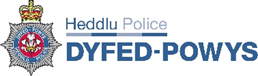 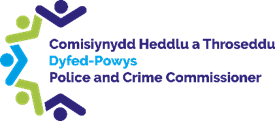 Administrative matters Apologies were given from the CFO. Minutes from the previous meeting were deemed a true and accurate record of the meeting. Update on actions from previous meetings PB 163 - Consideration to be given to the engagement of rape survivors- The PCC noted the success of the Domestic abuse conference that the Force had recently held at Headquarters. The PCC noted the positive attendance and the impactful speakers. PB 191 - OPCC to review Force summer demand paper and provide analysis at future Policing Board – The CEX informed that the Force are due to hold a Force performance event at the end of the month with a focus on summer demand. The CEX stated that PB will further discuss the Force summer demand after the performance event.A discussion ensued regarding the lack of success in appointing a Partnerships & External Funding Manager within the OPCC. The CEX suggested that as the post is of importance and a different approach may be required. It was suggested that it may be appropriate for a Police Inspector to take post for a temporary period, whilst the Force Review progresses. The CC informed that discussions have been held and the Force are in agreement with the Deputy CC leading. The CC questioned if a specific skill set is required. The PCC informed that the post holder’s task would be to obtain grants for projects which are essential for the OPCC and the Force. The CC informed that he would raise this matter within the next Chief officer group meeting (COG).Action: The CC to raise Partnerships & External Funding Manager post within OPCC in COG meeting.Chief Constable’s UpdateThe CC provided an overview of the operational and organisational updates. The CC highlighted conclusion of the Spencer Beynon inquest, the introduction of the multi-agency hub at Llandeilo, the dismissal of a Police Sergeant and White Ribbon Day which is due to be held on the 25th of November 2022. The CC noted that the nominations for the Force awards have opened with the event to be held in March 2023. The PCC noted that the OPCC award a community partnership award and look forward to announcing next year’s winner. The PCC noted the Force’s recent film Friday and the CC’s comment on the recent increase in victimless prosecutions and questioned whether the Force could quantify the data. The CC noted that the increase in victimless prosecutions is due to the drive from officers to activate body worn cameras.Action: Summary of victimless prosecution data to be provided to the PCCThe CC informed the PCC that he recently attended a shift briefing at Llanelli station where staff reported that the End-2-End project hasn’t made much impact. The CC informed that the feedback will be reviewed in COG. The PCC and CC noted the hearing outcome of the trial for the death of Sergeant Lynwen Thomas. The PCC and CC noted the impact of the case on all within the Force. Police and Crime Commissioner’s UpdateThe PCC provided an overview of the update provided. The PCC highlighted that the OPCC had recently supported the Black History Wales 365 event which was held in St Claires. The PCC informed that he had hosted a visit for the Centre for African Entrepreneurship (CAE) to discuss the anti-racism action plan and proposals for co-working. He had also met with Audit Wales and discussed the audit of accounts. The PCC noted the need to arrange a meeting between himself and the CC to discuss the CC’s Professional Development Review. The CEX stated that she would recirculated the letter outlining the CC’s priorities upon his appointment to both prior to the meeting.Action: Professional development review meeting to be arranged and CEX to circulate letterMatters for DiscussionFinancial Monitoring ReportThe DoF provided an overview of the financial monitoring report that was circulated within the agenda. The PCC highlighted the overspend on overtime and sought reassurance of scrutiny and management. The CC informed that a review of Force demand pressures is to be undertaken. The CC noted that the ACC will re-run the demand work using the process evolution software to find the nature of the problem. The PCC questioned the noted Police Now strategy and questioned whether the pay had been budgeted for and where are they reserve is being created. The DoF informed that if the Force go over target the Force will receive £20k per officer and stated that the approach agreed was to go with Police Now with training coming within the next financial year but to pre-pay. The DoF continued to provide an overview of the year to date and capital position. The PCC noted the recurring £300k for ANPR and questioned whether this was a requirement due to the frequent renewal. The DoF informed that there is a 10-year programme in place for equipment and the Force regularly scrutinise the programme. The DoF noted that the regular requirement for equipment is due to the vast number of sites across the Force that require the equipment updated. The DoF informed that Powys County Council had secured the bid for a site in Brecon where the Force had considered a lease. The DoF informed that the Force Head of Estates is to send a letter seeking clarity from the Council in relation to the partnership approach agreed. The PCC noted the upcoming finance seminar could be an opportunity to further discuss. PB 186- To receive a briefing in relation to the Strip Searching of Children at a future Policing BoardThe PCC and CC noted the difficulty of the subject, and the PCC noted his gratitude for the report provided. The CEX informed that the OPCC Head of Strategy and Policy will liaise with Chief Inspector Chris Neve to finalise the response report. Matters for DecisionAward of Digital Forensics Unit IT InfrastructureThe PCC questioned the reasoning behind selecting the contractor. The DoF noted that there is a process where contracts and contractors are tested against commercial and technical scores. The PCC questioned the possibility of a cloud-based infrastructure.  The CC noted that the Force has the possibility but there are some security issues but informed that discussions are being held.Decision: The PCC approved the recommendation to award the provision of Digital Forensics Unit IT Infrastructure project requirement to CDW Ltd with a ceiling cost of £1,047,946.Mobile devices The PCC, following the recommendation of the CFO, approved the proposal to award the purchase of mobile devices to EE.Decision: The PCC approved the recommendation to award the purchase of mobile devices to EE.Contract for Dems body worn video, in car video and digital interviewing The PCC, following the recommendation of the CFO, approved the recommendation to award a ten-year agreement to Insight who will subcontract directly with Axon for Body Worn Video , Digital Evidence Management Software Solution, In Car Video and Digital Interviewing for a value of £6,265,585. Decision: The PCC approved the recommendation to award a ten-year agreement to Insight who will subcontract directly with Axon for Body Worn Video , Digital Evidence Management Software Solution, In Car Video and Digital Interviewing for a value of £6,265,585.Dyfed Powys Independent Domestic Violence Advisory ServiceThe PCC approved the decision to award the contract for Dyfed Powys Independent Domestic Violence Advisory Service to Calan DVS Consortium.Decision: The PCC approved the recommendation to award the contract for Dyfed Powys Independent Domestic Violence Advisory Service to Calan DVS Consortium, for a period of three years.Aberystwyth CSI ProjectThe PCC approved the recommendation to award the contract to CBRE for the refurbishment required to the existing CSI accommodation at Aberystwyth for the purposes of ISO Accreditation at Aberystwyth police station, subject to further scrutiny by the CFO.Decision: The PCC approved the decision to award the contract to CBRE for the refurbishment required to the existing CSI accommodation at Aberystwyth for the purposes of ISO Accreditation at Aberystwyth police station, subject to further scrutiny by the CFO.Any Other BusinessLetter from Mayor of London and Deputy Mayor The PCC and CC noted the letter from the Mayor and Deputy Mayor of London thanking Dyfed Powys Police’s involvement with Operation London Bridge.  His Majesty's Inspectorate of Constabulary report on vetting The PCC noted that the OPCC has received and noted a long list of recommendations provided within the His Majesty's Inspectorate of Constabulary (HMIC) national report on vetting. The PCC noted that the OPCC are linking with the Force’s Professional Standards Department (PSD) to undertake the necessary actions. The PCC noted that he is reassured that the Force is undertaking these actions already but questioned need for a change in culture within the Force. The CC noted that a PSD performance meeting will be held and this matter. The CEX purposed that, in view of the volume of recommendations, that the Force provides a formal written response by the 9th December and that a specific briefing session for the PCC be arranged for week commencing 12th December. Action: Force to provide formal written response to HMIC report on vetting by 9th December, and a briefing session to be arranged for the PCC w/c 12th DecemberNext PB meeting Discussion ensured regarding the next Policing Board meeting due to be held on the 5th of December. The decision was made to hold the meeting through the medium of Welsh.Decision: Policing Board meeting on 5th December to be held through the medium of WelshThe PCC and CC wished good luck to the Welsh football team at the 2023 World cup.ENDSMembers:Dafydd Llywelyn, Police and Crime Commissioner (PCC)Chief Constable Dr Richard Lewis (CC)Carys Morgans, Chief Executive, OPCC (CEX)Also, Present:T-Insp Richard Davies, Staff Officer DPP (RD)Neil Evans, Business Manager OPCC (NE)Ellen Jones, Executive Support Officer, (EJ)Apologies:Beverly Peatling, Chief Finance Officer, OPCC (CFO)Decision No.SummaryPB T3 45The PCC approved the recommendation to award the provision of Digital Forensics Unit IT Infrastructure project requirement to CDW Ltd with a ceiling cost of £1,047,946.PB T3 46The PCC approved the recommendation to award the purchase of mobile devices to EE.PB T3 47The PCC approved the recommendation to award a ten-year agreement to Insight who will subcontract directly with Axon for Body Worn Video , Digital Evidence Management Software Solution, In Car Video and Digital Interviewing for a value of £6,265,585.PB T3 48The PCC approved the recommendation to award the contract for Dyfed Powys Independent Domestic Violence Advisory Service to Calan DVS Consortium, for a period of three years.PB T3 49The PCC approved the recommendation to award the contract to CBRE for the refurbishment required to the existing CSI accommodation at Aberystwyth for the purposes of ISO Accreditation at Aberystwyth police station following further scrutiny provided by the CFO.PB T3 50Policing Board meeting on 5th December to be held through the medium of WelshAction No. Action SummaryUpdate PB 163Consideration to be given to the engagement of rape survivorsIn progress with the OPCC Victims Engagement ForumPB 171CC to review of the number of officer rank in the Force and provide update to PCCIn Progress with CFO and HR officer Louise DaviesPB 172OPCC Executive Team to review outcomes of future HR Policing Board reportsIn progress-to be reviewed by CEX and CFOPB 173Review of Vale Occupational Health’s cost and outcomes to be undertakenIn Progress - CFO to follow up with DOFPB 183OPCC and Force to arrange ‘Chief Constable and Police and Crime Commissioner for a day’ activity in conjunction with World Children’s Day 2022.Complete  PB 185Review of delivery plan enablers to be undertakenIn Progress-ACC CockwellPb 186To receive a briefing in relation to the Strip Searching of Children at a future Policing BoardComplete – On Agenda PB 189OPCC and Force to write to Domestic Abuse charities following the CC’s announcement of running the Great Welsh Marathon in aid of Women’s aid.Complete PB 190OPCC to arrange PCC’s visit to Llanelli response teamComplete PB 191OPCC to review Force summer demand paper and provide analysis at future Policing BoardIn Progress PB 192Review to be undertaken on the decrease of  referrals to the Counter terrorism programme.In Progress PB 193CEX to discuss All Wales Collaboration governance review with ACC Andy Valentine.CEX waiting to meet with ACC Valentine PB 194 Force and OPCC to respond to Transform Justice with up-to-date OOCD dataIn progress with Supt Andrew EdwardsActionN°Action SummaryTo be progressed byPB 195The CC to raise Partnerships & External Funding Manager post within OPCC in COG meeting.CCPB 196Summary of victimless prosecution data to be provided to the PCCRDPB 197Professional Development Review meeting to be arranged and CEX to circulate letterCEXPB 198Force to provide formal written response to HMIC report on vetting by 9th December, and a briefing session to be arranged for the PCC w/c 12th DecemberRD